CHARAKTERISTIKA TŘÍDY VČELIČEKŠKOLNÍ ROK 2019/2020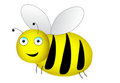 TŘÍDNÍ UČITELKY: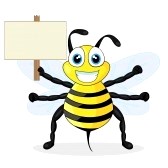 p. ředitelka Bc. Jaroslava Sobotkováp. učitelka Dana Rittigová    chůva Lena Sibirská  POČET DĚTÍ:26 zapsaných, z toho 14 chlapců, 12 děvčatVĚKOVÉ SLOŽENÍ:2 – 5 let1. ročník - 9 dětí2. ročník - 14 dětí3. ročník -  3  dětiPRAVIDLA TŘÍDY:PRAVIDLA TŘÍDY VČELIČEK jsou součástí tematického celku „Kamarádka Včelička“. Společně s dětmi budeme pravidla vytvářet, ukazovat na konkrétních vzniklých situacích. Jde o akceptování určitého řádu, denního režimu, vzájemného chování a vztahů ve třídě. Tato pravidla se budou týkat různých částí, nebo oblastí našeho těla a proto je budeme nazývat – SRDÍČKOVÁ, OUŠKOVÁ, PUSINKOVÁ, RUČIČKOVÁ, NOŽIČKOVÁ. Budeme si je neustále připomínat a opakovat, hlavně se je budeme snažit dodržovat. Abychom měli pravidla i na očích – budou na viditelném místě ve třídě znázorněna na obrázcích (piktogramech). RANNÍ KRUH – zde budeme dodržovat každodenní rituály (říkadlo s nápěvem na přivítání, pozdrav, dny v týdnu, měsíce, roční období, hlásky, barvy, vzájemně si naslouchat, vyjadřovat svá přání, myšlenky, hodnotit sebe i kamarády, seznamovat se s tématem týdne, s denními činnostmi, připomínat si důležitá výročí, významné dny, svátky, narozeniny…).SAMOSTATNOST- děti budeme vést k samostatnosti – zejména při stolování, hygieně, při oblékání, při přípravě různých pomůcek, materiálů k činnostem, k úklidu hracích koutků, hraček…Budeme se zaměřovat na VŠESTRANNÝ ROZVOJ DĚTÍ ve všech oblastech, s přihlédnutím k jejich zvláštnostem, individualitám a věkovým skupinám.Projekt celé MŠ – V letošním školním roce se zapojíme do projektu, který již 4. rokem realizuje Česká obec sokolská a je pod názvem „Svět nekončí za vrátky, cvičíme se zvířátky“.Projekt si klade za cíl vzbudit v dětech zájem o aktivní sportování, vede je k týmové spolupráci, rozvoji pohybové gramotnosti a přináší radost z plnění úkolů jak individuálních, tak skupinových, a to vše hravou formou deníčků se zvířátky a úkoly. Budeme pracovat dle nově zpracovaného ŠKOLNÍHO VZDĚLÁVACÍHO PROGRAMU, který nese název „ZEMĚKOULE – VELKÁ KOULE“. Skládá se ze čtyř integrovaných bloků: „Jsme rádi na světě“, „Dny, kdy společně slavíme“, „Kam nás nohy ponesou“, „Rozhlédni se kolem sebe“. S těmito integrovanými bloky poté pracují učitelky na třídách dále. Každá třída si vytváří vlastní témata, která jsou rozpracována v třídních plánech.PITNÝ REŽIM:Na třídě bude dětem k dispozici barel s čajem, šťávou, vodou. Děti mají možnost v průběhu celého dne si nápoj kdykoliv načepovat do čistých kelímků. Pitný režim bude dětem neustále připomínán (alespoň zpočátku školního roku, aby se stal běžnou součástí dne).    HODNOCENÍ DĚTÍ:Každé dítě bude mít své desky, do kterých budeme vkládat Matriku, Pověření k vyzvedávání dítěte, Vstupní diagnostiku, Hodnocení v různých oblastech (bude průběžné) – založeno u třídních učitelek.Portfolia dítěte – v loňském školním roce jsme zavedli nová a budeme v nich pokračovat i letos. Ve spolupráci s rodiči, kteří vytvoří se svými dětmi doma obrázek na titulní stránku. Do desek budeme zakládat první kresby dítěte, otisky dlaní a chodidel, pracovní listy. Děti do nich můžou přinést fotografie rodiny, pohledy, prospekty z výletů s rodinou…Budeme je využívat při vhodných činnostech (kdy budeme hovořit o rodině, o cestování…), při individuální práci s dětmi, budeme rozvíjet slovní zásobu, řeč a plynulé vyjadřování u dětí. Svá portfolia si děti můžou kdykoliv půjčit, ukázat rodičům a vkládat nové věci, obrázky, informace.Zavádění prvků formativního hodnocení hrou - smajlíci v barvách semaforu (červený se mračí, žlutý s rovnými ústy, zelený se směje). Děti budou zkoušet hodnotit samy sebe, svou činnost, sebeobslužné návyky, hygienické návyky…PRAVIDELNÉ AKCE TŘÍDY:Jednou měsíčně navštívíme TĚLOCVIČNU V ZŠ E. KRÁSNOHORSKÉ, využijeme tak naší spolupráce se ZŠ E. KRÁSNOHORSKOU. V tělocvičně můžeme užívat různé pomůcky, nářadí, náčiní a vybavení ke sportu. Děti tak využívají s radostí velkého prostoru k volnému pohybu.KERAMIKA bude přímo u nás v MŠ. Pod vedením lektorky si děti vyrobí jednu keramiku (výrobek) k oslavě tradic (Vánoce, Velikonoce, Svátek matek…). Hotový a v peci vypálený výrobek si budou děti odnášet domů. Několikrát do roka nás potěší DIVADÉLKA, která za námi přijedou přímo do naší mateřské školy (do prostor tělocvičny).Na pěkný VÝLET si zajedeme s CK TRYSK. S touto cestovní kanceláří máme letité zkušenosti, vybírá vhodné a naučné výlety za poznáním, které jsou našim předškolním dětem šitá na míru.       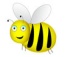 ZÁJMOVÉ ČINNOSTI: HUDEBNĚ-DRAMATICKÝ KROUŽEK pod vedením paní učitelky z MŠ, H. Mokrišové. Probíhat bude v odpoledních hodinách v prostorách tělocvičny mateřské školy. Pouze pro přihlášené děti. BASKET – přihlášené děti si budou 1x týdně v určených hodinách vyzvedávat trenéři v MŠ (rodiče jsou s nimi seznámení a mají trenéry ve svých Pověřeních k vyzvedávání dítěte). Probíhá v tělocvičně ZŠ E. Krásnohorské a rodiče si děti po skončení tréninku vyzvedávají přímo tam.SPOLUPRÁCE S RODIČI DĚTÍ: TVOŘIVÉ DÍLNY -  připravíme několikrát do roka pro rodiče a děti (viz. Plán spolupráce s rodiči).VYSTOUPENÍ DĚTÍ (BESÍDKA JARO A TRADICE – ČARODĚJNICE) – krátké pásmo písní, básní, říkadel, tanečků, her…VÁNOČNÍ KONCERT -  pozveme rodiče do kostela NEJSVĚTĚJŠÍ TROJICE na Střekově, kde vystoupí děti s připraveným programem a navodí příjemnou vánoční atmosféru.ZAPOJENÍ RODIČŮ DO SBĚRU STARÉHO PAPÍRU – do označené místnosti vedle hlavního vchodu do budovy „A“. Vyhodnocení a odměny na konci školního roku pro nejlepší sběrače starého papíru.VEŠKERÉ INFORMACE PRO RODIČE – budou umístěné v šatně na nástěnce (integrovaný blok, téma, podtéma, činnosti, přehled básní, písní, četby před odpočinkem na lůžku, akce dětí, úkoly pro rodiče…).FOTOGRAFIE DĚTÍ Z AKCÍ A JINÝCH AKTIVIT – na webových stránkách MŠ /SEKCE 2019-2020 „VČELIČKY“/.INFORMOVANOST RODIČŮ BUDE I FORMOU E-MAILU.MOŽNOST KONZULTACE jakéhokoliv problému, přání, požadavku s třídní paní učitelkou, s paní ředitelkou.INDIVIDUELNÍ TŘÍDNÍ SCHŮZKY – březen, dubenNABÍZÍME: LYŽÁČEK na Telnici (v měsíci lednu 2020), pro děti, které již na lyže chodí, mají menší základy. Mohou jet i děti, které nebudou lyžovat (sáňkování, bobování…).                                                            